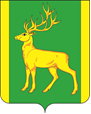 РОССИЙСКАЯ ФЕДЕРАЦИЯИРКУТСКАЯ  ОБЛАСТЬАДМИНИСТРАЦИЯ МУНИЦИПАЛЬНОГО ОБРАЗОВАНИЯКУЙТУНСКИЙ РАЙОНПОСТАНОВЛЕНИЕ«11» мая 2023 г.                        р.п. Куйтун                      	                № 367-пО внесении изменений в муниципальную программу «Развитие физической культуры, спорта и молодежной политики на территории муниципального образования Куйтунский район на 2023-2027гг.», утвержденную постановлением администрации муниципального образования Куйтунский район от 24.07.2020 года №566-п В соответствии со статьей 179 Бюджетного кодекса Российской Федерации, Федеральным законом от 06.10.2003 г. № 131-ФЗ «Об общих принципах организации местного самоуправления в Российской Федерации», постановлением администрации муниципального образования Куйтунский район от 18.04.2014 года № 265-п «Об утверждении Порядка разработки, реализации и оценки эффективности реализации муниципальных программ муниципального образования Куйтунский район», руководствуясь ст. ст. 37, 46 Устава муниципального образования Куйтунский район, администрация муниципального образования Куйтунский районП О С Т А Н О В Л Я Е Т:1. Внести в муниципальную программу «Развитие физической культуры, спорта и молодежной политики на территории муниципального образования Куйтунский район на 2023-2027гг.», утвержденную постановлением администрации муниципального образования Куйтунский район от 24.07.2020 года №566-п следующие изменения:        	1.1.  Пункты 1.18 и 2.3 Раздела «Система мероприятий подпрограммы 1» «Развитие физической культуры и спорта в муниципальном образовании Куйтунский район на 2023-2027г.» изложить в новой редакции, согласно Приложению 1 к настоящему постановлению.             2.   Начальнику организационного отдела управления по правовым вопросам, работе с архивом и кадрами администрации муниципального образования Куйтунский район Чуйкиной И. В.         -  опубликовать настоящее постановление в газете «Вестник Куйтунского района»;         - разместить настоящее постановление в сетевом издании «Официальный сайт муниципального образования Куйтунский район»» в информационно- телекоммуникационной сети «Интернет» куйтунскийрайон.рф, внести информационную справку о внесении изменений.       3.  Начальнику архивного отдела управления по правовым вопросам, работе с архивом и кадрами администрации муниципального образования Куйтунский район Хужеевой Е.В. внести информационную справку в оригинал постановления администрации муниципального образования Куйтунский район от 24.07.2020 года № 566-п о дате внесения в него настоящим постановлением изменений.       4. Настоящее постановление вступает в силу после его официального опубликования.               5.   Контроль за исполнением настоящего постановления оставляю за собой.Приложение 1 к постановлениюадминистрации муниципальногообразования Куйтунский районот «11»  мая 2023 года № 367-пСистема мероприятий подпрограммы 1«Развитие физической культуры и спорта в муниципальном образовании Куйтунский район на 2023-2027г.»Мэр муниципального образования Куйтунский район                                                                                    А. А. Непомнящий№ п/пНаименование мероприятийСрок реализацииИсполнителиИсполнителиПотребность в финансовых средствах (тыс. руб.)Потребность в финансовых средствах (тыс. руб.)Потребность в финансовых средствах (тыс. руб.)Потребность в финансовых средствах (тыс. руб.)Потребность в финансовых средствах (тыс. руб.)Потребность в финансовых средствах (тыс. руб.)Потребность в финансовых средствах (тыс. руб.)Потребность в финансовых средствах (тыс. руб.)Потребность в финансовых средствах (тыс. руб.)Потребность в финансовых средствах (тыс. руб.)Потребность в финансовых средствах (тыс. руб.)Потребность в финансовых средствах (тыс. руб.)Потребность в финансовых средствах (тыс. руб.)Потребность в финансовых средствах (тыс. руб.)Потребность в финансовых средствах (тыс. руб.)Потребность в финансовых средствах (тыс. руб.)Источники финансированияИсточники финансированияИсточники финансированияСвязь с показателями результативности подпрограммы№ п/пНаименование мероприятийСрок реализацииИсполнителиИсполнители2023202320232024202420242024202520252025202620262026202720272027Бюджет муниципального образования Куйтунский районОбластной бюджетИные источникиСвязь с показателями результативности подпрограммы№ п/пНаименование мероприятийСрок реализацииИсполнителиИсполнителиБюджет муниципального образования Куйтунский районОбластной бюджетИные источникиБюджет муниципального образованияБюджет муниципального образованияОбластной бюджетИные источникиБюджет муниципального образования Куйтунский районОбластной бюджетИные источникиБюджет муниципального образования Куйтунский районОбластной бюджетИные источникиБюджет муниципального образования Куйтунский районОбластной бюджетИные источникиБюджет муниципального образования Куйтунский районОбластной бюджетИные источникиСвязь с показателями результативности подпрограммыОсновные мероприятияОсновные мероприятияОсновные мероприятияОсновные мероприятияОсновные мероприятияОсновные мероприятияОсновные мероприятияОсновные мероприятияЗадача 1. Проведение спортивно-массовых мероприятия и участие в соревнованияхЗадача 1. Проведение спортивно-массовых мероприятия и участие в соревнованияхЗадача 1. Проведение спортивно-массовых мероприятия и участие в соревнованияхЗадача 1. Проведение спортивно-массовых мероприятия и участие в соревнованияхЗадача 1. Проведение спортивно-массовых мероприятия и участие в соревнованияхЗадача 1. Проведение спортивно-массовых мероприятия и участие в соревнованияхЗадача 1. Проведение спортивно-массовых мероприятия и участие в соревнованияхЗадача 1. Проведение спортивно-массовых мероприятия и участие в соревнованияхЗадача 1. Проведение спортивно-массовых мероприятия и участие в соревнованияхЗадача 1. Проведение спортивно-массовых мероприятия и участие в соревнованияхЗадача 1. Проведение спортивно-массовых мероприятия и участие в соревнованияхЗадача 1. Проведение спортивно-массовых мероприятия и участие в соревнованияхЗадача 1. Проведение спортивно-массовых мероприятия и участие в соревнованияхЗадача 1. Проведение спортивно-массовых мероприятия и участие в соревнованияхЗадача 1. Проведение спортивно-массовых мероприятия и участие в соревнованияхЗадача 1. Проведение спортивно-массовых мероприятия и участие в соревнованиях1.18Участие в летних сельских спортивных играх Иркутской областиИюльОтдел спорта, молодежной политики и туризма администрации муниципальнго образования Куйтунский район.484856565659602872.3Приобретение спортивного оборудования и инвентаря для оснащения муниципальных организацийВ течении годаОтдел спорта, молодежной политики и туризма администрации муниципальнго образования Куйтунский район.Отдел спорта, молодежной политики и туризма администрации муниципальнго образования Куйтунский район.38587,30430